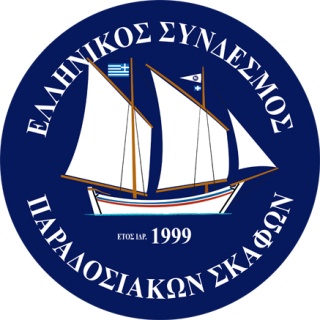 ΑΙΤΗΣΗ ΕΓΓΡΑΦΗΣ ΜΕΛΟΥΣΣας παρακαλώ να με εγγράψετε μέλος του Συνδέσμου, σύμφωνα με το άρθρο 3 του καταστατικού, του οποίου τους σκοπούς και τις διαδικασίες ανεπιφύλακτα αποδέχομαι.ΕΠΩΝΥΜΟ………………………………………………………….………ΟΝΟΜΑ………………………………………………………………………ΗΜΕΡΟΜΗΝΙΑ ΓΕΝΝΗΣΗΣ…………..…ΤΟΠΟΣ ΓΕΝΝΗΣΗΣ...................………………ΔΙΕΥΘΥΝΣΗ ΟΙΚΙΑΣ………………………………………………………………………….. ΔΙΕΥΘΥΝΣΗ ΕΡΓΑΣΙΑΣ………………………………………………………………..……..ΤΗΛΕΦΩΝΑ……………………………………………..ΚΙΝΗΤΟ…..………………………….EMAIL……………………………….…………………………………………………………….ΕΠΑΓΓΕΛΜΑ……………………………………………………………………………………...ΑΛΛΑ ΕΝΔΙΑΦΕΡΟΝΤΑ…………………………………………………………………………Προτείνοντα μέλη			Ονοματεπώνυμο				Υπογραφή1……………………………………………………………………………………………………2…………………………………………………………………………………………………….3…………………………………………………………………………………………………….Ημερομηνία Υποβολής………………… Υπογραφή……………………………………………… Κόστος εγγραφής και ετήσιας συνδρομής : 50€ (ΕΛΛΗΝΙΚΟΣ ΣΥΝΔΕΣΜΟΣ ΠΑΡΑΔΟΣΙΑΚΩΝ ΣΚΑΦΩΝ - Τράπεζα Πειραιώς – IBAN: GR58 0171 7590 0067  5912  6537  997, SWIFT-BIC: PIRBGRAA)	ΣΥΜΠΛΗΡΩΝΕΤΑΙ ΑΠΟ ΤΟ ΔΙΟΙΚΗΤΙΚΟ ΣΥΜΒΟΥΛΙΟΚωδικός μέλους……………………… Ημερομηνία και αριθμός απόφασης Δ.Σ………………. Τηλ. 210 -4282148  /6944-500 604 Fax: 210 4523571Email: traditionalboats1@gmail.com www.traditionalboats.grΛΟΙΠΑ ΣΤΟΙΧΕΙΑΕάν έχετε σκάφος συμπληρωστε τα ακόλουθα στοιχεια:Όνομα σκάφους…………………………………………………………………………………….Λιμένας και Αριθμός Νηολογίου…………………………………………………………………..Εθνικότητα………………………………………………………………………………………….Τύπος σκάφους……………………………………………………………………………………..Εταιρία κατασκευής………………………………………………………………………………...Μήκος σκάφους…………………………………………………………………………………….Έτος κατασκευής…………………………………………………………………………………...Υλικό κατασκευής………………………………………………………………………………….Ελλιμενισμένο σε…………………………………………………………………………………...Σε ποιούς από τους ακόλουθους τομείς δραστηριότητας του Ομίλου ενδιαφέρεστε να ασχοληθείτε περισσότερο; σημειωστε με √ ΤΟΝ Η τους ΤΟΜΕΙΣ που σας ενδιαφερουν.Διάσωση παραδοσιακών σκαφών………………………………………………………………….Θαλάσσιος τουρισμός……………………………………………………………………...............Προστασία περιβάλλοντος………………………………………………………………………….Εκπαιδευτική διαδικασία…………………………………………………………………………...Πολιτιστικά (αποτύπωση, δημοσιεύσεις, δημιουργία μουσείου)..…………………………............Διοργάνωση αγώνων- Regattas…………………………………………………………………….